Акция «Белая ленточка-2018» в Кочерикова В рамках декады инвалидов в начале декабря в Клубе деревни Кочерикова прошла акция «Белая ленточка-2018». Организатор акции,   Специалист Клуба , предложила детям сделать свой первый шаг к тому, чтобы раскрыть собственное милосердие и сочувствие,  приняв и прикрепив белую ленточку на огромное сердце, как символ и знак нашей поддержки, нашей готовности помочь тем, кто в этом нуждается!  В процессе акции  Ведущая обратила внимание на то что нужно просто быть  внимательными, добрыми и заботливыми  к людям, которые нас окружают не только в эту дату, но и каждый день.  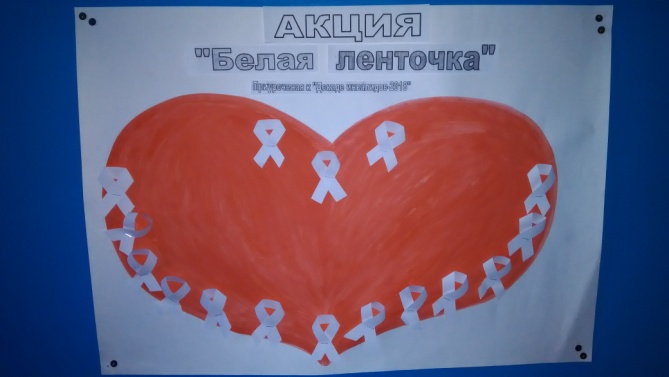  Акция прошла, но, хочется, надеется, что она помогла   детям в этот день открыть свои сердца для милосердия и сочувствия.  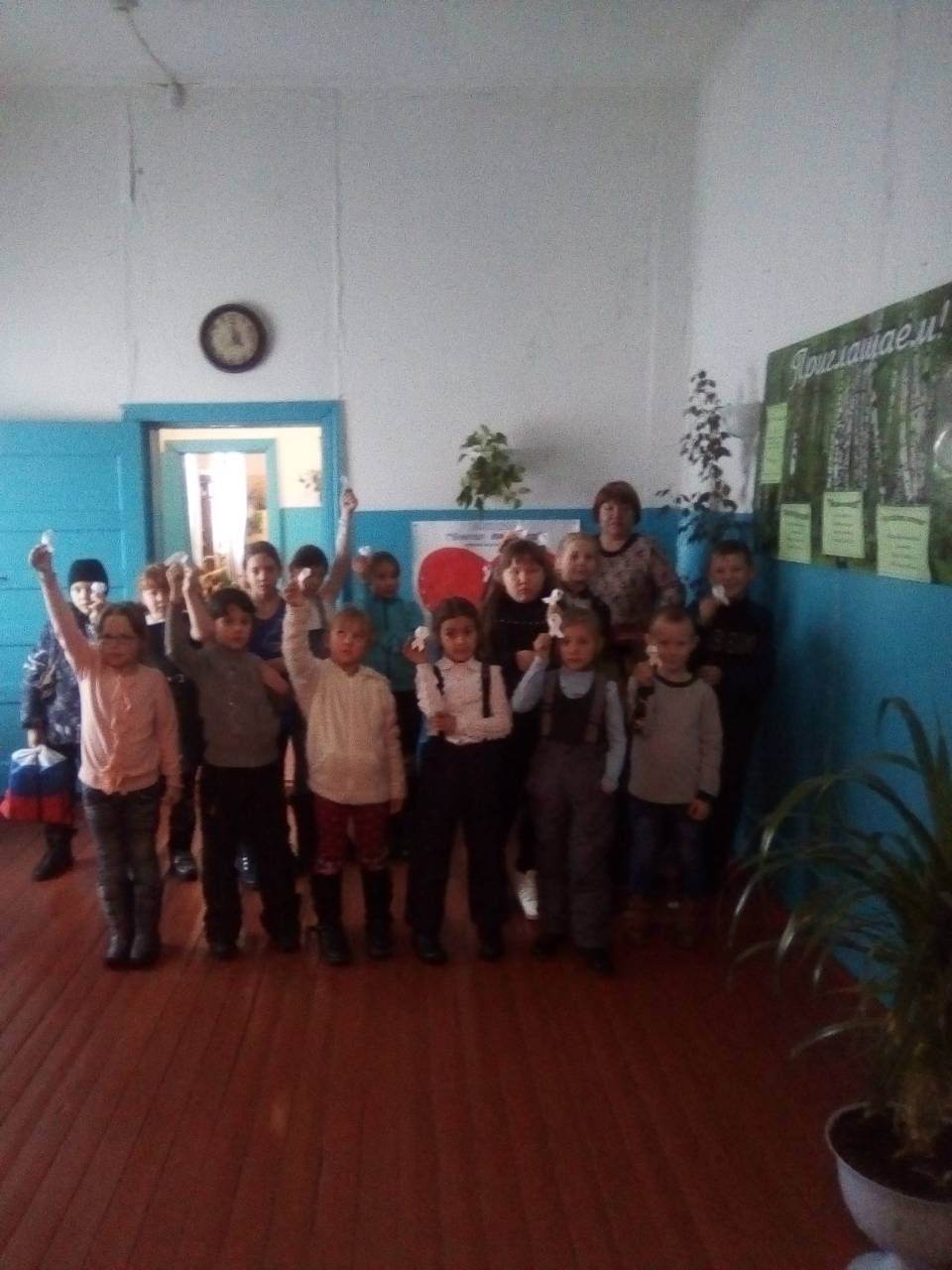 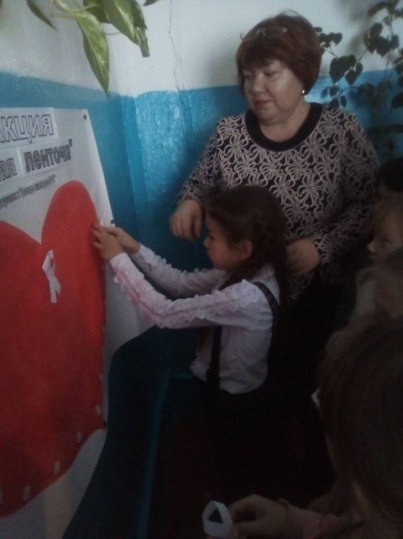 По окончании все участники Акции приняли активное участие в конкурсной игровой программе «Зимние забавы».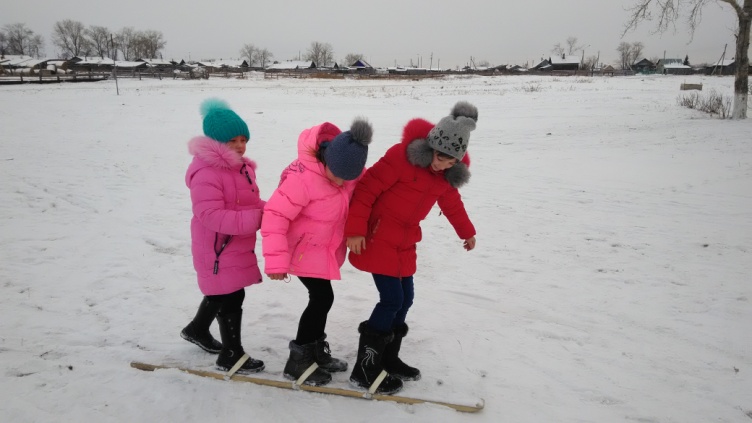 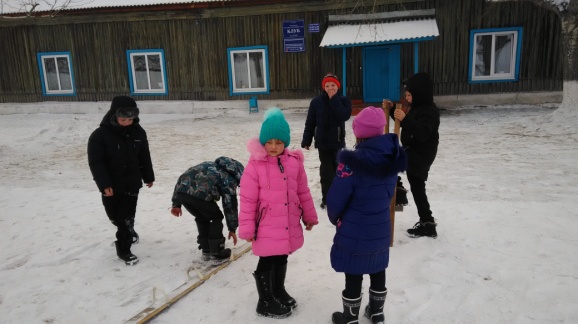 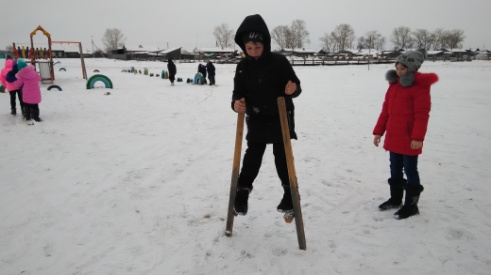 Елена Пиндичук   Специалист Клуба д Кочерикова 